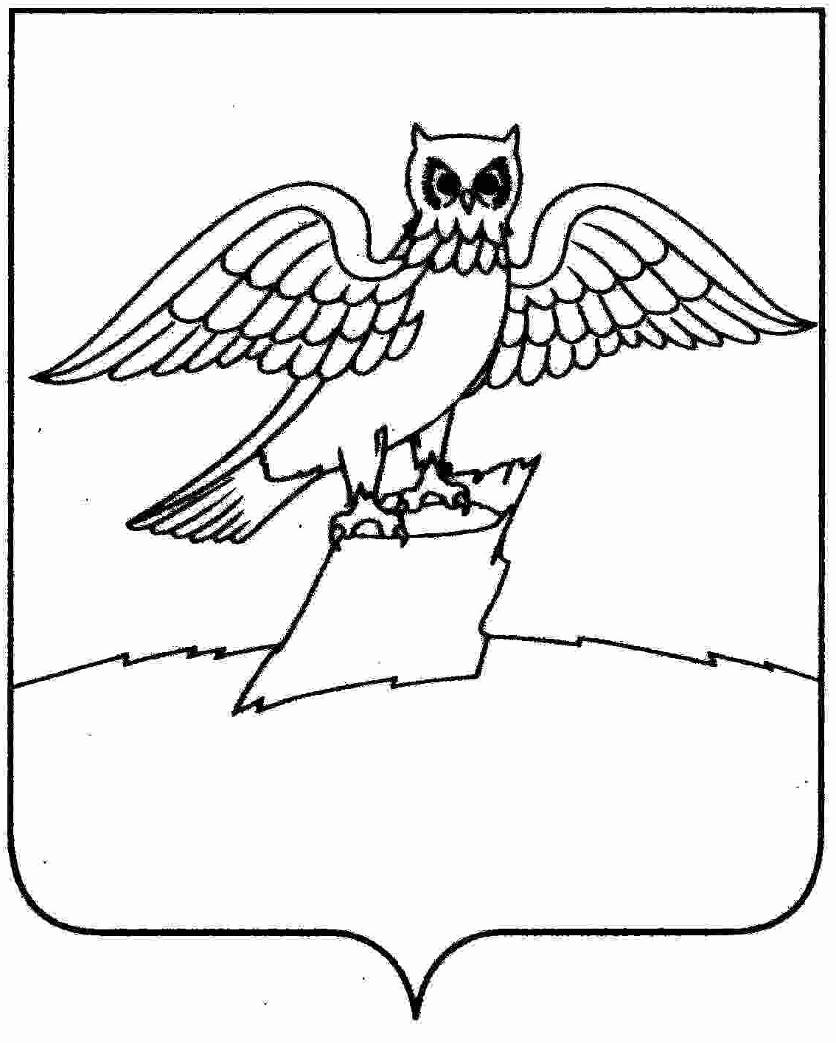 АДМИНИСТРАЦИЯ ГОРОДА КИРЖАЧКИРЖАЧСКОГО РАЙОНАП О С Т А Н О В Л Е Н И Е06.04.2022                                                                                                                                            № 357 В соответствии с проведенной оценкой состояния рынка жилья, а также степени готовности земельных участков для строительства многоквартирных домов в целях  приобретения жилых помещений для переселения граждан из аварийного жилищного фонда, а также в целях недопущения нарушения прав граждан                                П О С Т А Н О В Л Я Ю:1. Пункт 1.1. постановления главы городского поселения г. Киржач от 19.08.2013 № 566 изложить в следующей редакции:«1.1. Срок отселения жильцов многоквартирных домов, расположенных по адресам:-Владимирская область, г. Киржач, ул. Коммунальная, д.1;-Владимирская область, г. Киржач, ул. Сосновая, д.9;-Владимирская область, г. Киржач, ул. М.Расковой, д.10;-Владимирская область, г. Киржач, ул. Мичурина, д.74 - 01 июля 2023года.Срок отселения жильцов многоквартирных домов, расположенных по адресам:-Владимирская область, г. Киржач, мкр. Красный Октябрь, ул. Первомайская, д.5;- Владимирская область, г. Киржач, мкр. Красный Октябрь, ул. Свердлова, д.4 -31 декабря 2022года.»2.Контроль за исполнением настоящего постановления оставляю за собой.3. Настоящее постановление вступает в силу  со дня его официального опубликования (обнародования), подлежит размещению на официальном сайте администрации г. Киржач в информационно - телекоммуникационной сети «Интернет».Глава администрации                                                              Н.В. СкороспеловаО внесении изменений в постановление главы городского поселения г.  Киржач от 19.08.2013 № 566 «О признании многоквартирных домов аварийными и подлежащими сносу»